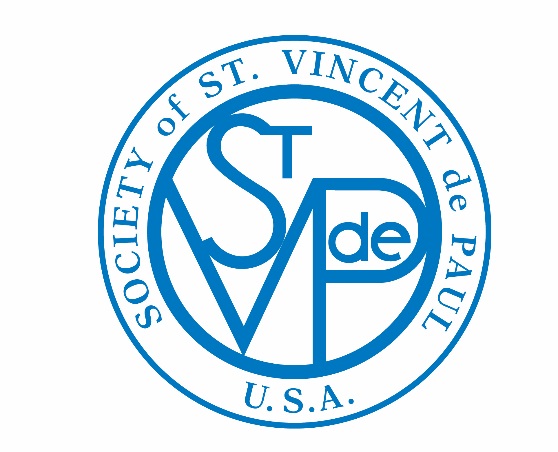 Interview TipsKnow why you are being interviewedPrepare three key messagesDrive key messages throughout the interviewPut things in human terms – no technical jargonUse examples to illustrate important pointsProject energy and confidenceSummarize at the end of the interviewRemember, you can control the interviewDuring the InterviewListen, think and replyIf you don’t know, say soUse bridging statements to get to key messagesKeep your answers shortDon’t be evasive or say “no comment”Don’t state personal opinionsDon’t bury your messagesDon’t speculate or answer hypothetical questions Don’t be pressured by silenceDon’t be defensiveKeep cool, don’t be argumentativeStay positive